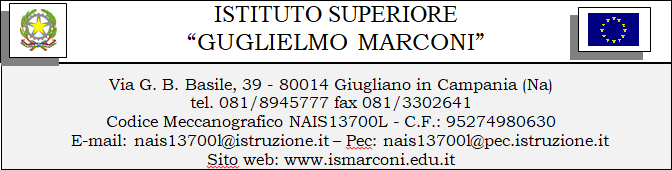                                                                                    Al DS dell’IS MARCONIDOMANDA DI PARTECIPAZIONE Il/la sottoscritto/a……………………………………………….docente presso questa Istituzione Scolastica –classe di concorso……………….. chiede di partecipare alla selezione per n° 1 esperto per la seguente disciplina……………………………………………………………. A tale scopo dichiara, sotto la propria responsabilità, di possedere i seguenti titoli valutabili                                                                                                                                                    FIRMACriteriPuntiA cura del CandidatoA cura della CommissioneAttività di docenzaPunti 5 per anno(Max 4 anni)Competenze certificate nella propria materia (master, perfezionamento, specializzazione)Punti 4 per titolo(Max 3 titoli)Esperienze pregresse di insegnamento in attività di arricchimento dell’offerta formativa (corsi di recupero)Punti 2(Max 3 esperienze)Attestato di formazione sulle nuove metodologie di almeno 25 orePunti 6 per titoli(Max 1 titolo)Proposta PROGETTUALEPunti 16Totale Punti A cura della commissioneTotale Punti A cura della commissioneTotale Punti A cura della commissione